活动主题：【研修活动】——课件制作经验交流请结合所教学科特点，制作一节图文并茂的教学课件（鼓励各位老师尝试在课件中插入音频视频）进行分享交流。要求：保证内容的完整性，与作业一设计对应，作品需为原创，雷同无效。并请各位老师把您的课件制作宝典进行分享，共学同进步！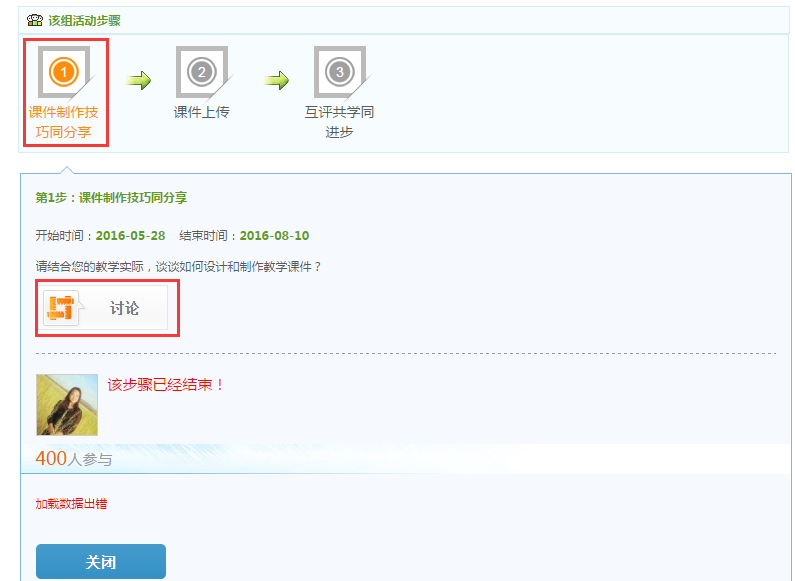 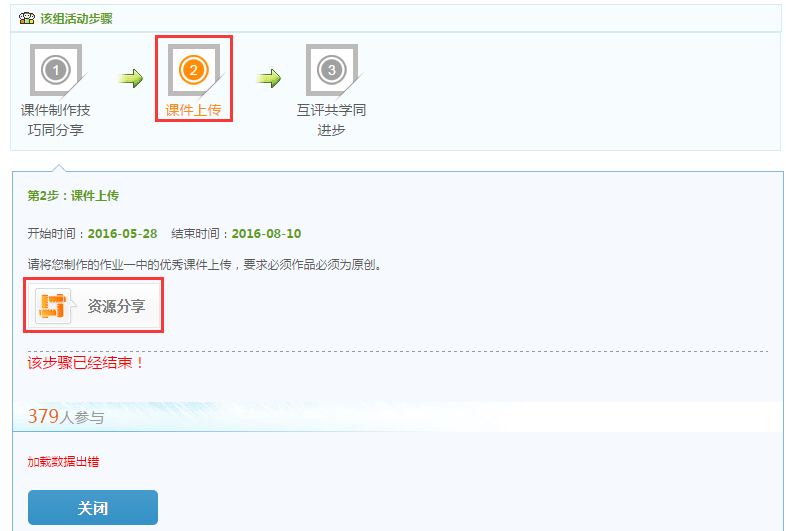 